El siguiente es el documento presentado por el Magistrado Ponente que sirvió de base para proferir la providencia dentro del presente proceso.  El contenido total y fiel de la decisión debe ser verificado en la Secretaría de esta Sala.		Asunto			: Sentencia de tutela en primera instanciaAccionante		: Mario RestrepoAccionado (s)		: Juzgado Cuarto Civil del Circuito de Pereira y otroVinculado (s)		: Defensoría del Pueblo, Regional Risaralda y otrosRadicación		: 2018-00891-00 (Interna No.891)		Magistrado Ponente	: Duberney Grisales HerreraActa número		: 400 de 11-10-2018TEMAS:	DEBIDO PROCESO / IMPROCEDENCIA / SUBSIDIARIEDAD.Dado que los requisitos generales de procedibilidad son concurrentes, esto es, incumplido uno, se torna inane el examen de los demás, menos podrían revisarse los supuestos especiales, el análisis que sigue se concentrará en la subsidiariedad, porque es el elemento que se echa de menos y resulta suficiente para el fracaso del amparo, toda vez que la acción de tutela no puede implementarse como mecanismo alternativo o paralelo para resolver problemas jurídicos que deben ser resueltos en el trámite ordinario. (…)Revisado el acervo probatorio se tiene que la a quo con proveído del 12-04-2018, inadmitió la acción popular No.2018-000299-00, concedió al demandante un término de tres días para corregir las falencias detectadas (Folio 13, este cuaderno) y como desatendió el requerimiento, con auto del 24-04-2018, rechazó aquel asunto y ordenó su archivo, notificado con fijación en el estado del 25-04-2018 (Folio 14, ib.), en firme, sin ser recurrido (Folio 9, ib.).Según el recuento procesal, el accionante dejó de rebatir la decisión de la funcionaria judicial, medio ordinario procedente e idóneo para procurar la defensa de sus derechos al interior de ese trámite (Artículos 36, Ley 472, y 90, CGP). Claro es que endilga la afectación de derechos a una autoridad que no ha tenido la oportunidad de reparar sobre su determinación. Sin lugar a dudas pretende ahora ejercitar este medio constitucional para compensar su desinterés en discutir el problema jurídico en el trámite ordinario.
REPUBLICA DE COLOMBIA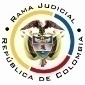 RAMA JUDICIAL DEL PODER PÚBLICOTRIBUNAL SUPERIOR DEL DISTRITO JUDICIALSALA DE DECISIÓN CIVIL –FAMILIA – DISTRITO DE PEREIRADEPARTAMENTO DE RISARALDAPereira, R., once (11) de octubre de dos mil dieciocho (2018).EL ASUNTO POR DECIDIREl amparo constitucional de la referencia, adelantadas las debidas actuaciones con el trámite preferente y sumario, sin que se evidencien causales de nulidad que lo invaliden.LA SÍNTESIS FÁCTICA Señaló el quejoso que el Juzgado de conocimiento se niega a admitir la acción popular No.2018-00299-00, exigiéndole requisitos inexistentes en el artículo 18, Ley 472 y  desconociéndose el precedente de la CSJ y de esta Sala especializada (Folios 1, este cuaderno). LOS DERECHOS INVOCADOSEl actor considera que se vulneran los artículos 13, 29 y 83, CP y 18, Ley 472 (Folio 1, este cuaderno).LA PETICIÓN DE PROTECCIÓNPretende que se ordene al accionado: (i) Admitir inmediatamente la acción popular; (ii) Aplicar el precedente de la CSJ y de esta Sala Especializada; y (iii) Arrimar copia de los documentos que solicitados como pruebas. Al procurador Delgado: (iv) Conceptuar sobre la gestión de la titular del Juzgado accionado en el asunto popular cuestionado (Folios 1, este cuaderno).EL RESUMEN DE LA CRÓNICA PROCESALEn reparto ordinario del 01-10-2018 se asignó a este Despacho (Folio 2, ibídem), y con providencia del 02-10-2018 se admitió, se vinculó a quienes se estimó conveniente y se dispuso notificar a las partes, entre otros ordenamientos (Folio 4, ibídem). Fueron debidamente enterados los extremos de la acción (Folios 5 y 6, ibídem). Contestaron la Procuraduría General de la Nación, Regional Risaralda (PGNRR) (Folio 7 y 8, ib.); la Alcaldía de Pereira (Folios 15 a 19, ib.); y la Procuradora 1ª Judicial II para Asuntos Civiles (Folios 21 a 23, ib.). El Juzgado accionado arrimó los documentos requeridos (Folios 9 a 14, ib.).LA SINOPSIS DE LAS RESPUESTALa PGNRR informó que la situación planteada le es ajena como agente del Ministerio Público y pidió su desvinculación (Folios 7, ib.). La Alcaldía de Pereira alegó falta de legitimación por pasiva y también solicitó su desvinculación (Folios 15 a 16, ib.). La Procuradora 1ª Judicial II para Asuntos Civiles adujo que el amparo es procedente, no obstante, se dejaran de recurrir las decisiones de la a quo, porque se inadmitió la acción popular con base en una exigencia desproporcionada que la Ley 472 no contempla (Folios 21 a 23, ib.).      LA FUNDAMENTACIÓN JURÍDICA PARA DECIDIRLa competencia. Este Tribunal es competente para conocer la acción en razón a que es el superior jerárquico del Juzgado Cuarto Civil del Circuito de Pereira.El problema jurídico a resolver. ¿El Juzgado accionado, ha vulnerado o amenazado los derechos fundamentales del accionante con ocasión del trámite surtido en la acción popular, según lo expuesto en el escrito de tutela?   Los presupuestos generales de procedenciaLa legitimación en la causa. Se cumple por activa dado que el actor actúa como accionante en la acción popular donde se reprocha la falta al debido proceso. Y por pasiva, el Juzgado accionado porque es la autoridad judicial que conoce de dichos asuntos.Las sub-reglas de análisis en la procedibilidad frente a decisiones judicialesDesde la sentencia C-543  de  1992,  que examinó en constitucionalidad, los artículos 11, 12 y 40  del  Decreto  2591 de 1991, declarados ajustados a la Carta, inicia la línea jurisprudencial en torno a la tutela contra providencias judiciales, que ha evolucionado hasta una re-definición dogmática entre 2003 y 2005, básicamente sustituyó la expresión “vías de hecho” por la de “causales genéricas de procedibilidad” y ensanchó las causales especiales, pasando de cuatro (4) a ocho (8).  En el mismo sentido Quiroga Natale.Ahora, en frente del examen que se reclama en sede constitucional, resulta de mayúscula trascendencia, precisar que se trata de un juicio de validez y no de corrección, lo que evidencia que son dos planos de estudio diversos, entonces, mal puede mutarse en constitucional lo que compete al ámbito legal, ello se traduce en evitar el riesgo de convertirse en una instancia más, que iría en desmedro de la naturaleza excepcional del instrumento protector.  Así lo explicó la Colegiatura constitucional.Los requisitos generales de procedibilidad, explicados en amplitud en la sentencia C-590 de 2005 y reiterados en la consolidada línea jurisprudencial de la CC (2018) son: (i) Que el asunto sea de relevancia constitucional; (ii) Que se hayan agotado los medios ordinarios y extraordinarios de defensa judicial al alcance del afectado; (iii) Que se cumpla con el requisito de inmediatez; (iv) Que la irregularidad procesal tenga un efecto directo y determinante sobre la decisión atacada; (v) Que el actor identifique los hechos generadores de la vulneración y que; (vi) De ser posible, los hubiere alegado en el proceso judicial en las oportunidades debidas; (vii) Que no se trate de tutela contra tutela.De otra parte, como requisitos o causales especiales de procedibilidad, se han definido los siguientes: (i) Defecto orgánico, (ii) Defecto procedimental absoluto, (iii) Defecto fáctico, (iv) Error inducido, (v) Decisión sin motivación, (vi) Defecto material o sustantivo; (vii) Desconocimiento del precedente; y, por último, (viii) violación directa de la Carta.  Un sistemático recuento puede leerse en la obra de los doctores Catalina Botero Marino y Quinche Ramírez.EL CASO CONCRETO QUE SE ANALIZADado que los requisitos generales de procedibilidad son concurrentes, esto es, incumplido uno, se torna inane el examen de los demás, menos podrían revisarse los supuestos especiales, el análisis que sigue se concentrará en la subsidiariedad, porque es el elemento que se echa de menos y resulta suficiente para el fracaso del amparo, toda vez que la acción de tutela no puede implementarse como mecanismo alternativo o paralelo para resolver problemas jurídicos que deben ser resueltos en el trámite ordinario. Frente al mentado requisito, la jurisprudencia de la CC recordó: “(…) cuando se atacan decisiones judiciales, se analiza de forma diferenciada en los siguientes escenarios: (i) cuando el proceso ha concluido; o (ii) se encuentra en curso. En el segundo de ellos, en principio, la intervención del juez constitucional está vedada, toda vez que la acción de tutela no constituye un mecanismo alternativo o paralelo para resolver problemas jurídicos que deben ser resueltos al interior del trámite ordinario (…)”. (Sublínea fuera de texto). Criterio también expuesto por la CSJ.Además, sobre este tipo de acciones la CC reseñó que: “Es, en efecto, un mecanismo judicial de origen constitucional de evidente carácter residual que está previsto para asegurar la tutela efectiva y sustancia de los derechos constitucionales fundamentales, pues solo procederá cuando el afectado no disponga de otro medio de defensa judicial (…). Se establece así un sistema complementario de garantía de aquellos derechos constitucionales fundamentales (…)”. De tal suerte que deben agotarse los recursos ordinarios de defensa, toda vez que no fue creada ni destinada a suplir los procedimientos ordinarios ni para enmendar los errores o descuidos de las partes en el proceso: “(i) la acción de tutela no es un mecanismo establecido para reabrir asuntos concluidos en las jurisdicciones ordinaria o contencioso administrativa; revivir términos procesales; o, compensar el desinterés de quienes no acudieron, en la oportunidad legal, a los recursos ordinarios y extraordinarios de que disponían (…)”. La CC ha sido reiterativa en su criterio. También la CSJ prohíja este principio.Revisado el acervo probatorio se tiene que la a quo con proveído del 12-04-2018, inadmitió la acción popular No.2018-000299-00, concedió al demandante un término de tres días para corregir las falencias detectadas (Folio 13, este cuaderno) y como desatendió el requerimiento, con auto del 24-04-2018, rechazó aquel asunto y ordenó su archivo, notificado con fijación en el estado del 25-04-2018 (Folio 14, ib.), en firme, sin ser recurrido (Folio 9, ib.).Según el recuento procesal, el accionante dejó de rebatir la decisión de la funcionaria judicial, medio ordinario procedente e idóneo para procurar la defensa de sus derechos al interior de ese trámite (Artículos 36, Ley 472, y 90, CGP). Claro es que endilga la afectación de derechos a una autoridad que no ha tenido la oportunidad de reparar sobre su determinación. Sin lugar a dudas pretende ahora ejercitar este medio constitucional para compensar su desinterés en discutir el problema jurídico en el trámite ordinario. Es rigurosa la verificación de este presupuesto procedimental, puesto que es inexistente alegato o prueba de circunstancia especial alguna que la flexibilice. El actor no es una persona que requiera de protección reforzada, el mentado mecanismo es eficaz, y tampoco es inminente la causación de un perjuicio irremediable. De otro lado, se denegará la pretensión tutelar dirigida al Procurador Delegado para  Asuntos Civiles y Laborales, en razón a la ausencia de hechos vulneradores o amenazantes de los derechos invocados; la inexistencia de petición ante esa autoridad, conlleva a concluir la falta de amenaza o agravio endilgado. LAS CONCLUSIONES Con fundamento  en las  consideraciones anotadas: (i)  Se  declarará improcedente la acción de tutela contra al Juzgado accionado, por carecer de subsidiariedad; y, (ii) Se negará respecto de la Procuraduría Delegada para Asuntos Civiles, por ausencia fáctica.En mérito de lo expuesto, el Tribunal Superior del Distrito Judicial de Pereira, Sala de Decisión Civil -Familia, administrando Justicia, en nombre de la República de Colombia y por autoridad de la Ley,F A L L A,DECLARAR improcedente la tutela formulada por el señor Mario Restrepo contra el Juzgado Cuarto Civil del Circuito de Pereira.NEGAR las tutelas contra la Procuraduría Delegada para Asuntos Civiles y Laborales, por inexistencia de hechos vulneradores o amenazantes de los derechos invocados.NOTIFICAR esta decisión a todas las partes, por el medio más expedito y eficaz.REMITIR este expediente, a la CC para su eventual revisión, de no ser impugnada.ARCHIVAR el expediente, previas las anotaciones en los libros radicadores.Notifíquese,DUBERNEY GRISALES HERRERAM A G I S T R A D OEDDER JIMMY SÁNCHEZ C.		JAIME ALBERTO SARAZA N.	M A G I S T R A D O 				M A G I S T R A D O          									DGH/ODCD/JHM/2018